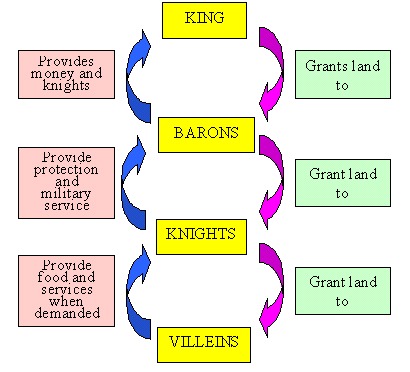 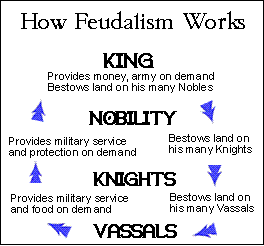 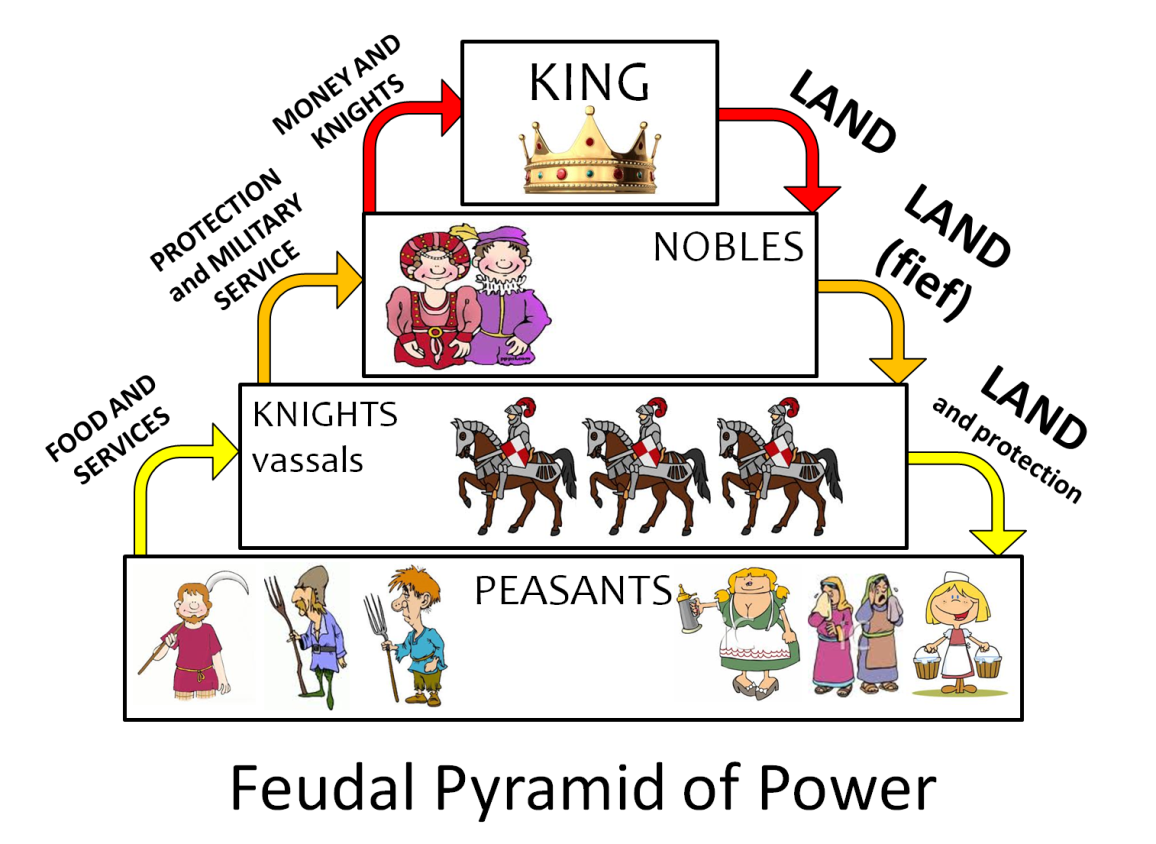 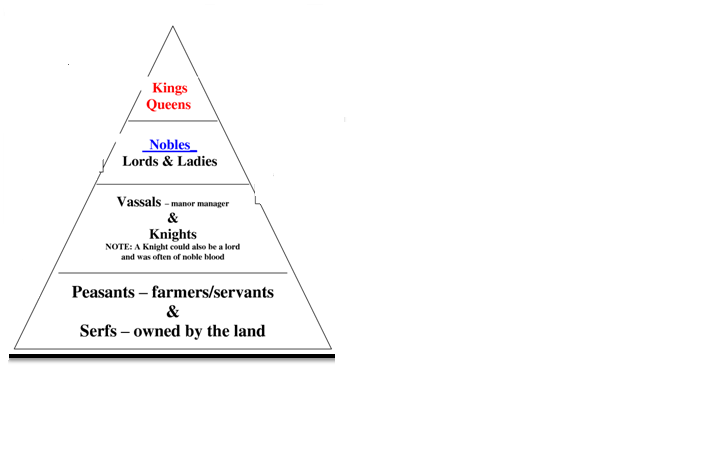 Directions – Examine the four diagrams on the other side of this page and answer the following questions.1. List three things that all diagrams have in common -              ___________________________________________________________________________________________________      __________________________________________________2. List two significant differences between the diagrams: _________________________________________________      __________________________________________________3.  Use the information in the diagrams to come up with a definition of feudalism - _______________________________________________________________________________________________________________________________________4.  Write one or two questions you still have about feudalism - _______________________________________________________________________________________________________________________________________________________5. List two sets of words that probably mean the same thing, based on the way they are used in the diagrams -        __________________and ______________________              __________________and ______________________   6.  If you could only look at one diagram of feudalism, which of the four would be most useful?     A     B     C     D         Why? _____________________________________________________________________________________________7.  If you could only look at one diagram of feudalism, which of the four would be least useful?     A     B     C     D         Why? _____________________________________________________________________________________________8. On a separate sheet, create your own diagram that includes the main classes of people under feudalism and explains      how feudalism worked.  You may “borrow” ideas from the four diagrams, but you may not simply copy one of them.